Activity Recording Sheets Part A: DecompositionRepresent your number in at least 
3 different ways. Draw a picture to show each way.
Activity Recording Sheets Part B: Equal SharesPlace the cards face down in a pile. Turn over a card.Use a drawing to share equally between 2 people. 
How much does each person get?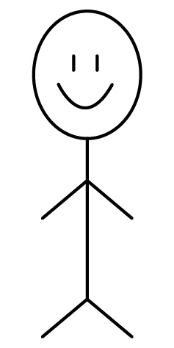 Repeat, this time sharing the number among 4 people. Activity Recording SheetsPart C: Solving an Equal-Grouping ProblemSome students share 5 celery stalks equally.
Each student received half of a celery stalk.
How many students were there in the group?Draw a picture to solve the problem. 